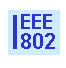 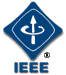 IEEE P802.21 Media Independent ServicesMeeting Minutes of the IEEE P802.21 Working Groups (DCN 21-18-0046-00)Chair: Subir DasVice Chair: Hyeong Ho LeeMeeting Minutes of the IEEE P802.21 Teleconference Thursday August 30, 2018 (8:00-9:00 AM, US EDT) Chair called the meeting to order at 8:05 am.Agenda: Discuss Draft White Paper “Network Enablers for seamless HMD based VR Content Service” (DCN 21-18-0044-00) Agenda is approved. Participants: Subir Das (Perspectra Labs)Yoshikazu Hanatani (Toshiba)Sangkwon Peter Jeong (JoyFun Inc.)Hyeong Ho Lee (Netvision Telecom Inc.) Minseok OH (Kyonggi University)Dongil Dillon Seo (VoleRCreative)Chair reminded the policy and procedures and called for essential patents. None was mentioned and no LOA has been declared.Discussion on Draft White Paper “Network Enablers for seamless HMD based VR Content Service” (DCN 21-18-0044-00) Before this teleconference meeting, some high-level comments on the draft white paper were provided by Subir, and comments on clause 2 of the draft were provided by Yoshikazu.Peter, Dillon, and Minseok reviewed the comments and agreed to revise the draft as commented.Chair asked to add any additional comments if there is any.Minseok commented that the table in clause 4.2 of the draft, that he created for the white paper, should be the same as it is as he cannot find a better to present it.Chair suggested to come up with a different way to present the table and the group can discuss about the content during the meeting in Hawaii.Hyeong Ho commented that the document needs to have more content on the network requirement.Chair wished to have the document to be revised before the meeting in September and submitted again.Minseok agreed to meet up next week with Peter and Dillon to update the document.Yoshikazu mentioned that he will try to provide his additional comments on the white paper before the meeting in Hawaii.Discussion on Upcoming WG Meeting Agenda (DCN 21-18-0045-00)WG Members discussed the September meeting agenda (DCN 21-18-0045-00). Chair mentioned that four sessions are allocated for the IG, and asked Peter and Dillon to see if we need any more sessions.Dillon suggested that the IG session schedule should be flexible as he does not know how much IG sessions would be needed to discuss the white paper content. Chair mentioned that the time schedule and number of IG sessions will be discussed and changed if needed during the September WG opening plenary.Chair commented that the goal of the meeting is to make sure we have all the right content for the white paper and draft the good quality paper.Call ended at 8:40 am. 